Пасха. Празднично кругом.
Чистотой сверкает дом.
Вербы на столе и пасха…
Так светло и так прекрасно!
Яйца крашеные всюду,
И кулич стоит на блюде…
Мама в фартуке из ситцаПриглашает всех садитьсяИ отведать угощение                                                     В честь Христова воскресения.          (Галина Антипина)              Мы с ребятами средней группы №3 не могли обойти этот великий праздник. В беседах дети рассказали своё видение этого праздника. А в нашей полюбившейся  творческой мастерской слепили куличи из солёного теста и даже вышивали яйца. В итоге наших посиделок была оформлена замечательная выставка детских работ. 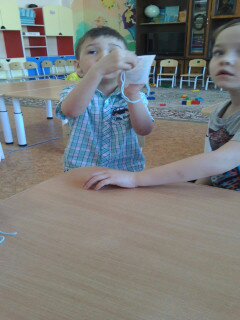 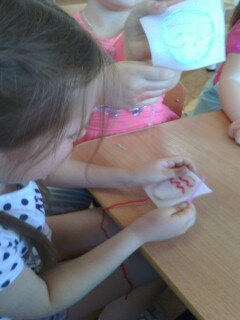 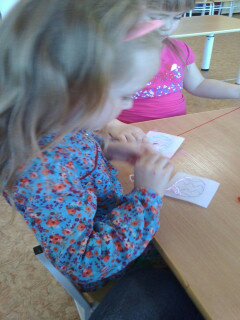 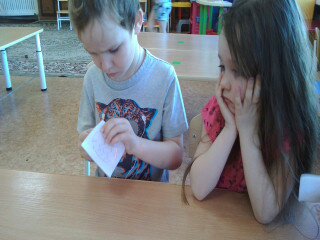 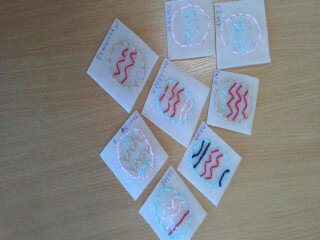 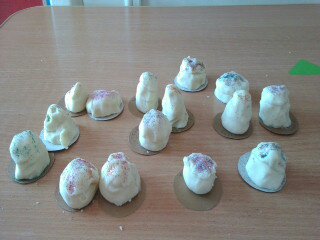 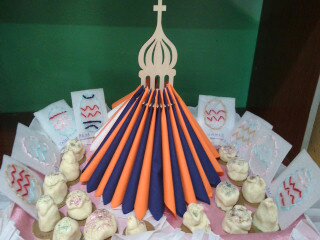 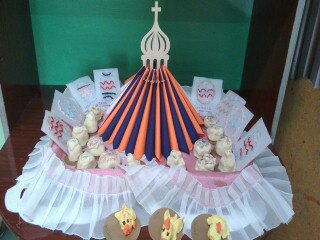 Подготовила воспитатель:  Файзулина А.В.